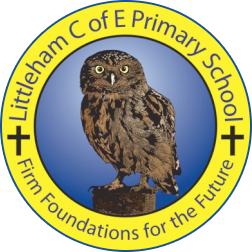 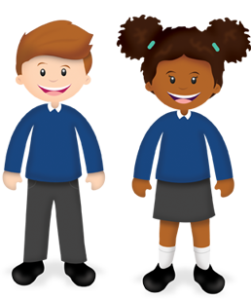 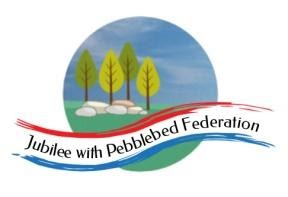 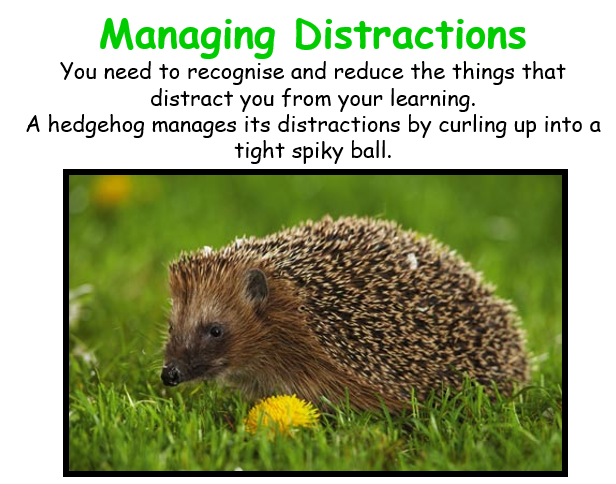 Year:Week beg:10/5/21Lesson OneLesson TwoLesson ThreeLesson FourMondaySpellinghttps://classroom.thenational.academy/lessons/to-investigate-homophones-69jk0rPECosmic YogaYoga for your mental healthhttps://www.youtube.com/channel/UC5uIZ2KOZZeQDQo_Gsi_qbQScienceThe life cycles of plantsLook at any plants that you have at home.Draw examples of some of these and then annotate with the different parts of the plant. Make sure you include these: seed, roots, stem, flower, leaves and remember to explain what they do.REWhat would Jesus do? Do you know the commandments that God gave to us? One of the most important is: Love God and your neighbour. Think about these questions: Who is our neighbour? What is better: Kindness or mocking, generosity or greed? What would you do if you ran out of food at a party and it looked like not everyone would be fed? Watch the Feeding of the 5 thousand.https://www.youtube.com/watch?v=S6rj9cAJrWEWhat are your thoughts? Remember to record your answers.TuesdaySpellinghttps://classroom.thenational.academy/lessons/to-practise-and-apply-knowledge-of-homophones-including-test-6xk36dEnglish Paragraphshttps://www.bbc.co.uk/bitesize/articles/zc6ftrdActivity 1MathsDivisionhttps://classroom.thenational.academy/lessons/using-multiples-to-divide-6cw3gdAllotmentWhere does your food come from? Look at these everyday foods: bananas, oranges, sweetcorn, grapes and rice. Where do they come from? How many miles do they have to travel to get to us? Look at a meal that you have eaten today. Where did the ingredients come from (which country!), work out how far the food in that meal had to travel to reach your plate!Why did it have to travel so far? Why can’t we grow those items in our country?WednesdaySpellinghttps://classroom.thenational.academy/lessons/to-investigate-more-prefixes-6nj3crEnglishParagraphshttps://www.bbc.co.uk/bitesize/articles/zc6ftrdActivities 2 and 3Maths Divisionhttps://classroom.thenational.academy/lessons/short-division-6gt64d PEGet your heartrate up! Try some PE with Joe Wickshttps://www.youtube.com/watch?v=WhnRJbSNyfMThursdaySpellinghttps://classroom.thenational.academy/lessons/to-practise-adverbial-complex-sentences-6mt32rEnglishPlan your own story in the style of Weslandia using the planning grid on the websiteMaths Divisionhttps://classroom.thenational.academy/lessons/division-with-remainders-ccwk6rAllotment Draw a close-up picture of a flower, fruit or vegetable pay close attention to the patterns, textures and colours.FridaySpellinghttps://classroom.thenational.academy/lessons/to-investigate-more-prefixes-bi-trans-circum-and-tele-69gk4cEnglishWrite your own Weslandia style story using your planning gridMathsProblem Solving and ReasoningPlease complete the division problem solving and reasoning grid on the websiteICTVariables in Games – Lesson 4 Designing a gamehttps://classroom.thenational.academy/lessons/designing-a-game-64tpaeReadingThis week I would like you to read for 20 minutes every day. You can read your reading book, a book at home or you can access a book throughhttps://www.getepic.com/If you have not already logged in the code is: Jla6766Click on your character and explore the books in your AR band, have fun!ReadingThis week I would like you to read for 20 minutes every day. You can read your reading book, a book at home or you can access a book throughhttps://www.getepic.com/If you have not already logged in the code is: Jla6766Click on your character and explore the books in your AR band, have fun!ReadingThis week I would like you to read for 20 minutes every day. You can read your reading book, a book at home or you can access a book throughhttps://www.getepic.com/If you have not already logged in the code is: Jla6766Click on your character and explore the books in your AR band, have fun!ReadingThis week I would like you to read for 20 minutes every day. You can read your reading book, a book at home or you can access a book throughhttps://www.getepic.com/If you have not already logged in the code is: Jla6766Click on your character and explore the books in your AR band, have fun!ReadingThis week I would like you to read for 20 minutes every day. You can read your reading book, a book at home or you can access a book throughhttps://www.getepic.com/If you have not already logged in the code is: Jla6766Click on your character and explore the books in your AR band, have fun!